DOSSIER DE CANDIDATURELes chèques formation alloués aux clubs dans le cadre de cet appel à projet sont d’un montant de 140€. Pour une formation d’initiateur, deux chèques formation seront donc alloués.Cette campagne est ouverte aux jeunes de – de 18 ans, un regard supplémentaire sera octroyé à ce public.Les formations d’initiateur seront prioritairement proposées aux clubs dépourvus d’encadrant diplômé.Tout dossier sera étudié avec minutie.DOSSIER DE CANDIDATUREA RENVOYER AVANT LE  1/06/2020 à : developpement.jeunes@athle.frLigue d’appartenance : Club:  	N°SIFFA du club : Adresse du siège social :   : 			: 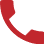 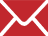  : 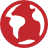 Nom et Prénom du Président ou de la Présidente : Pourquoi devrions-nous allouer un chèque formation à votre club ?Ecrivez ICINombre d’entraîneurs diplômés U12 : Nombre d’entraîneurs participants et non diplômés U12: Est-ce que votre club :Possède des licenciés ?Baby athlé : 		 OUI    /    NON	 Eveil Athlétique :	 OUI    /    NONPoussins : 		 OUI    /    NONSi vous avez des licenciés, veuillez indiquer le nombre de licenciés à date.A participé à l’opération Kinder+Sport Athletics Day ?En 2017 :  OUI  /    NON		En 2018 :  OUI  /  NON	    En 2019 :  OUI  /  NONEst-il engagé dans le Pass’Athlé ?   OUI    /    NONNOM et Prénom: 	N°de licence : 	Type de formation :   Assistant	 InitiateurDates potentielles des différents modules : (remplir à titre indicatif)NOM et Prénom: 	N°de licence : 	Type de formation :   Assistant	 InitiateurDates potentielles des différents modules : (remplir à titre indicatif)CatégorieBABYEVEILPOUSSINNombreAssistant Encadrement SportifAssistant Encadrement SportifAssistant Encadrement SportifAssistant Encadrement SportifN°ModuleDateLieuM0001Responsabilité et éthiqueM0002Animer et sécuriserM0003Partager pour progresserM0004AccueillirInitiateur Baby AthléInitiateur Baby AthléInitiateur Baby AthléInitiateur Baby AthléN°ModuleDateLieuM0001Responsabilité et éthiqueM0002Animer et sécuriserM0007Ouvrir une section babyM00016Intervenir sur une séance Baby AthléM00085Conduire une séance du Pass’AventureM00174Maitriser l’univers du Pass’AventureInitiateur Jeunes (U12 / U16)Initiateur Jeunes (U12 / U16)Initiateur Jeunes (U12 / U16)Initiateur Jeunes (U12 / U16)N°ModuleDateLieuM0001Responsabilité et éthiqueM0002Animer et sécuriserM0005Accompagner les jeunes en compétitionM0006Planifier et évaluer avec le Pass'AthléM0008Concevoir et intervenir dans les sauts pour les U16M0009Concevoir et intervenir dans les lancers pour les U16M00010Concevoir et intervenir dans les courses pour les U16M00011Concevoir et intervenir dans les courses longues pour les U16M00012Posture, placements et renforcement chez les U16M00014Conduire une séance grâce au Pass'athlé chez les U12M00015Organiser des rencontres spécifiques aux U12Assistant Encadrement SportifAssistant Encadrement SportifAssistant Encadrement SportifAssistant Encadrement SportifN°ModuleDateLieuM0001Responsabilité et éthiqueM0002Animer et sécuriserM0003Partager pour progresserM0004AccueillirInitiateur Baby AthléInitiateur Baby AthléInitiateur Baby AthléInitiateur Baby AthléN°ModuleDateLieuM0001Responsabilité et éthiqueM0002Animer et sécuriserM0007Ouvrir une section babyM00016Intervenir sur une séance Baby AthléM00085Conduire une séance du Pass’AventureM00174Maitriser l’univers du Pass’AventureInitiateur Jeunes (U12 / U16)Initiateur Jeunes (U12 / U16)Initiateur Jeunes (U12 / U16)Initiateur Jeunes (U12 / U16)N°ModuleDateLieuM0001Responsabilité et éthiqueM0002Animer et sécuriserM0005Accompagner les jeunes en compétitionM0006Planifier et évaluer avec le Pass'AthléM0008Concevoir et intervenir dans les sauts pour les U16M0009Concevoir et intervenir dans les lancers pour les U16M00010Concevoir et intervenir dans les courses pour les U16M00011Concevoir et intervenir dans les courses longues pour les U16M00012Posture, placements et renforcement chez les U16M00014Conduire une séance grâce au Pass'Athlé chez les U12M00015Organiser des rencontres spécifiques aux U12